КОУ ОО «Знаменская общеобразовательная школа-интернат»План-конспект классного мероприятия «День Матери»Ответственные: воспитатели Разумова Е.В.,Давыденкова Е.А.2018 г.День МатериЦели: учить детей выражать свои чувства к маме;воспитывать уважение и бережное отношение к матери;развивать чувства долга и ответственности за свои поступки;способствовать созданию праздничной, доверительной атмосферы;поощрять творческие способности мам и учащихся.Оформление и реквизит: фотовыставка «Профессии наших мам»;подарки детей, изготовленные для мам.запись песен к празднику.на сцене ваза с большим ярким бумажным цветком.Эпиграфы к уроку (на доске): Что ты делаешь для родителей, то ожидай и от детей своих. (Пословица)Почтительный сын тот, кто огорчит свою мать только своей болезнью. (Конфуций)Мать – единственное божество, которому поклоняются все. (Э. Легуве)Мама-это имя Бога на устах и в сердцах маленьких детей. (У. Теккерей) Почитай мать, как землю родную. (Пословица)Плоха та птица, которой свое гнездо не мило. (Пословица)Звучат фанфары и торжественная музыка, под которую на сцене появляется ведущая и мальчик с девочкой. Они останавливаются по центру.Ведущая:— Здравствуйте, дорогие наши мамы и бабушки! Мы рады, что совсем недавно  в конце осени в календаре появился замечательный праздник – День матери. И у нас появился еще один повод сказать вам свои искренние и теплые слова. 1 ученикНынче праздник! Нынче праздник!
Праздник бабушек и мам,
Этот самый добрый праздник,
Осенью приходит к нам.2 ученикЧто такое праздник? Это много смеха,
Шума, песен, танцев, добрых телеграмм.
И сегодня в гости мы вас пригласили
Милых и красивых сеньорит и дам.3 ученикНа свете добрых слов немало,
Но всех добрее и важней одно: 
Из двух слогов простое слово: "мама"
И нету слов дороже, чем оно.4 ученикЗажжем таинственные свечи,
Затеплим ласковые речи.
Мы столько женщине должны,
Поскольку все ее сыны.
Под гром небес подставим плечи,
Участье часто душу лечит -
И вот, как прежде молода,
Сияет женщина-звезда!5 ученикМама – это первое слово!
Мама – это главное слово! 
Мама – это солнце и небо! 
Мама – это вкус душистого хлеба! 
Мама – это шелест листочка! 
Мама – это сын или дочка!6 ученикСколько звезд на ясном небе? 
Сколько колосков в полях? 
Сколько песенок у птицы? 
Сколько листьев на ветвях? 
Только солнце одно на свете, 
Только мама одна на сете.7 ученикБез сна ночей твоих прошло немало,
Забот, тревог - не перечесть! 
Земной поклон тебе, родная мама, 
За то, что ты на свете есть. 
За доброту, заботу, золотые руки, 
За материнский твой совет. 
Тебе желаем все мы дружно: 
Живи, родная, много лет! Песня «Мама» (На свете слова нет…)Учитель: Праздник День матери в  России был установлен Указом Президента РФ в 1998 году,  и отмечается в последнее воскресенье ноября. Сегодня матерями в нашей стране являются более 50 миллионов женщин, из них около 2-х миллионов – многодетные.  В этот день  мы воздаем должное материнскому труду и бескорыстной жертве женщин ради блага своих детей.Разыгрывается сценка: "Что за дети нынче, право?"Мальчик- Я вот думаю, гадаю,
Для чего детей рождают?
Так, ребята, вы не против?
Взвесим - ка все за и против!Девочка - А зачем тебе всё это?Мальчик - Для конкретного ответа!
К взрослой жизни подготовка...Девочка - Ты придумал это ловко!Мальчик - Да за маму мне обидно,
От проблем житья не видно.Девочка Да...от нас проблем немало...
Не простая должность - мама.
МальчикКак бы было легче ей
Без таких, как мы, детей,Девочка - Фу! Какая ерунда!
Скучно будет ей тогда!
Да и в старости компот
Кто в стакане принесёт?
Вот представь себе теперь
Маму вовсе без детей!Мальчик - Дома - тихо... чистота... Красота!Девочка - И пустота! Дом уютный, но пустой!
Без детей он не живой!Мальчик - Но зато, скажу я прямо, славно отдыхает мама.
Не придётся ей опять, все уроки проверять,
За детей решать задачки, сочинение писать,
За различные проделки то ругать, то наказать,
Кухня, ужин, постирушки, снова собирать игрушки.
Не жалея нервных клеток, загонять в постели деток!Девочка - И услышать, засыпая,..
Ты красивая такая,
Честно-честно говорю,
Мам, я так тебя люблю!...Мальчик - Да... гм-гм... звучит красиво...
А такая перспектива?
Только вырастил детей...
Выдал замуж поскорей...
Отдохнуть теперь хотите?
Вот вам внуки! Получите!Девочка - Ну и что? Опять играйся.
На бабулю откликайся,
Сели, встали, побежали,
Вновь игрушки все собрали,
Тренировка у плиты,
Воз домашней суеты.Мальчик - Да зачем им жизнь такая?Девочка - Аэробика сплошная!
Торопись, чтоб всё успеть.
Даже некогда стареть.Мальчик - Нет! Я, всё же, сомневаюсь, столько нервов и забот! 
Я всё больше убеждаюсь: Дети - хлопотный народ. 
Надо долго их растить, и воспитывать, учить, 
По ночам не досыпать, день и ночь переживать, 
Заболели - полечить, провинились - отлупить, 
И в учёбе помогать, и кормить, и наряжать...Девочка - Трудность в чём? Не понимаю! Я же кукол наряжаю!Мальчик - Ну, сравнила! Во - даёт!Девочка - Дети - хлопотный народ!
Но зато для мамы
Всех важней, скажу я прямо.
Мамам - в детях продолженье.
И почёт и уваженье!
И огромная любовь,Мальчик - И забота вновь и вновь...Девочка - Так, мой друг, спокойствие! Заботы - в удовольствие!
Пока деток воспитаешь, ни на миг не заскучаешь.Мальчик - Да - а - а, добился я ответа - смысл жизни видно в этом.Девочка - Смысл жизни видно в том, чтоб детишек полный дом! Каждой маме  - по ребёнку!Все - Ну, а лучше сразу два!Девочка - Чтоб у мамочки от скуки не болела голова!8 ученикСолнце ярче для меня – мама!
Мир и счастье для меня – мама!
Шум ветвей, цветы полей – мама! 
Зов летящих журавлей – мама! 
В роднике чиста вода – мама! 
В небе яркая звезда – мама!9 ученикМама! В этом слове солнца свет!
Мама! Лучше слова в мире нет.
Мама! Кто роднее, чем она?
Мама! У нее в глазах весна! 
Мама! На земле добрее всех. 
Мама! Дарит сказки, дарит смех.10 ученикМама! Из-за нас порой грустит, 
Мама! Пожалеет и простит!
Мама! В этом слове солнца свет!
Мама! Лучше слова в мире нет.
Мама! Льется песенка ручьем.
Мама! Это мы о ней поем.Песня из мультфильма "Мама для мамонтенка".Учитель. Ребята, а ведь мамы у нас не только умные, красивые, но и старательные, трудолюбивые. Где чаще всего дома мы можем встретить маму?

Ребята: на кухне.

Учитель. Сейчас мы и узнаем, какие предметы в хозяйстве маме помогают.
Я буду начинать стихи, а вы заканчивать.

1.Помогать я маме буду
С ней я вымою …(посуду).

2.И оладьи, и омлет,
И картошку на обед,
А блины – вот это да!
Жарит всё ...(сковорода)

3.В брюхе у него вода
Забурлила от тепла.
Как разгневанный начальник,
Быстро закипает ... (чайник)

4.Это кушанье для всех
Мама сварит на обед,
И половник тут как тут –
Разольет в тарелки … (суп)

5.Ем столовой суп в обед,
Чайной пробую десерт,
Дайте мне ещё немножко,
Где моя большая ...(ложка)

6.На одной широкой ножке
У неё 4 рожка,
Но она совсем не пилка,
Для котлет и мяса ...(вилка)

7.Она всем очень нравится,
На блюдечке красавица,
С одной рукой милашка,
Голубенькая ...(чашка)

8.У кого ответа нет -
В чем сварить себе обед?
На плите стоит чистюля.
Суп сварить - нужна ...(кастрюля)Конкурсы:   Дорогие гости! У нас есть волшебный цветок. Оторвав от него лепесток, любая мама может провести конкурс с детьми. Но прежд,  чем прикоснуться к цветку, нужно произнести волшебные слова:Лети-лети, лепесток,
Через радость и восторг.
Лишь коснешься ты руки -
Нашим деткам помоги!!Конкурс "Вежливость": закончите строки:Растает даже ледяная глыба
От слова тёплого... ("спасибо").
Зазеленеет даже пень,
Когда услышит... ("добрый день").
Если больше есть не в силах,
Скажем мамочке... ("спасибо").
Когда бранят за шалости, Скажи... ("прости, пожалуйста").Конкурс "Нежность": каждый ребенок называет слово-признак своей мамы (какая она?)Конкурс «Эрудиция»: Ответьте на вопросы:1. Из какого пуха изготавливают знаменитые оренбургские платки: овечьего, куриного, козьего? (Козий пух)2. Как называется пирог с творожной начинкой? (Ватрушка)3. Объясните значение словосочетания "бить баклуши". (Бездельничать)4. Как называют человека, делающего чудеса? (Волшебник)5. Даже дамы в кошачьем роду имеют это. Что? (Усы)Конкурс «Традиция»: Собрать  пословицы и поговорки  о маме.-При солнышке тепло, а при матери добро.-Материнская ласка конца не знает.-Сердце матери лучше солнца греет.-У дитя заболит пальчик, а у матери сердце.- Добрые дети – дому венец, злые дети – дому конец.
- Какова мать, таковы и дети.
- Ребёнок без матери – что стол без скатерти.
- Родную мать никем не заменишь.
- Не та мать, что родит, а та, что растит.
- Материнский гнев – что весенний снег:
 И много его выпадет, да скоро растает.Конкурс «Помощники»: Выбрать продукты для приготовления каши.Мама надумала кашу сварить, чтобы деток накормить.На рынок пошлаИ вот что взяла:Парное молоко? -Да!Куриное яйцо? –Нет!Крупа манная? -Да!Капуста кочанная? –Нет!Соленый огурец? –Нет!Мясной холодец? –Нет!Сахар да соль? –Да!Белая фасоль? –Нет!Масло топленое? –Да!Рыбка соленая? –Нет!Лавровый лист? –Нет!Китайский рис? –Да!Чернослив да изюм? –Да!Шоколадный лукум? –Нет!Перец болгарский? –Нет!Соус татарский? –Нет!Клубничное варенье? –Да!Бисквитное печенье? –Нет!                                                                                          -Да, славненькая кашка получилась!Конкурс «Сказочный»: Угадайте…«Она расколдовала сына, когда он спрятался под шляпу волшебника, он вдруг превратился в странное создание: тощее, пучеглазое, с ушами-лопухами! Никто не узнал его. И только мама сказала: «Это мой сын!» И он тут же опять стал толстеньким, симпатичным...» О ком здесь говорится? (О Мумми-тролле и его маме. Книга Т. Янсон «Шляпа волшебника».) «Притворился серый волк рогатой мамой, ворвался в дом и съел шестерых малышей. Но многодетная мама заманила разбойника-волка в яму, где горел костер; брюхо его от жары лопнуло, и все шестеро съеденных вышли целыми и невредимыми». О ком здесь рассказывается? (О Козе и ее детях-козлятах. Русская сказка «Волк и семеро козлят».) «Она нашла сыну красивую невесту. Заботливая мать увидела чудную крошку и решила осчастливить ее: выдать замуж за своего милого пупырчатого сынка». Из какого произведения мама и невеста? (Это Жаба и Дюймовочка из сказки Х.К. Андерсена «Дюймовочка».)Учитель: Кто из вас по достоинству может оценить ежедневный, кропотливый, продолжающийся из года в год, а вместе и столь незаметный труд вашей матери по дому, по хозяйству? И все ради вашей пользы и вашего блага: лишь бы дети были сыты, чисты и опрятны, лишь бы детство осталось самой счастливой порой жизни. А ведь многие мамы работают, значит, и встают намного раньше своих детей, и ложатся позже, и при этом всё-всё  успевают: и завтрак сварить, и обед, и постирать, и приготовить чистую одежду, чтобы никто не назвал сына или дочку неряхой и замарашкой. Учитель: Дети, мамы любят вас такими, какие вы есть, но самое заветное мамино желание – видеть вас здоровыми, добрыми и умными. А мы хотим их видеть всегда молодыми, веселыми и жизнерадостными. Если вы хотите сделать маму самым счастливым человеком, поступайте так, чтобы она радовалась и с гордостью могла сказать. “Знаете, какие у меня хорошие дети!”11 ученикО вера наших матерей,Вовек не знающая меры,Святая, трепетная вераВ нас, подрастающих детей.Ее, как свет в березняке,Не вытравит ничто на свете:Ни единицы в дневнике,Ни злые жалобы соседей.Уж матери - такой народ -Вздохнут, нас долгим взглядом смеря:«Пусть перебесятся. Пройдёт», -И снова верят, верят, верят.12 ученик Мама! Какое хорошее слово! Мама все время быть рядом готова В минуту несчастья всегда она рядом, Поддержит улыбкой, и словом, и взглядом. Разделит надежды, утешит, поймёт, По жизни уверенно рядом пойдёт.13 ученикДорогие наши мамы!
Заявляем без прикрас – 
Честно, искренне и прямо – 
Очень, очень любим Вас14 ученикНаши мамы – наша радость,
Слова нет для нас родней, 
Так примите благодарность 
Вам, от любящих детей!15 ученик Дорогая мамочка, мамуля
Милый дорогой нам человек
Любим крепко и целуем
Будь счастливой весь свой век.
16 ученик Благодарю тебя, родная мама,
За доброту, за ласку и любовь.
Была я непослушна и упряма,
Но ты с терпеньем  всё прощала вновь.

17 ученик.Любимая мама, тебя поздравляю,
В День матери счастья, здоровья желаю.
Ты в сердце моём, даже, если в разлуке,
Я помню всегда твои нежные руки.18 ученикМы желаем вам только мира и счастья,И пусть осенняя нынче пора,Побольше солнышка, меньше ненастья,Радости, внимания, любви и добра!Учитель. Дорогие женщины! Пусть ваши лица устают только от улыбок, а руки - от букетов цветов. Пусть ваши дети будут послушны, а мужья внимательны! Пусть ваш домашний очаг всегда украшают уют, достаток, любовь, счастье!      Песня «Мамино слово» 1. Мамино слово -                     2. Мамино слово
Как песни капели,                 Дороже подарков,
Мамино слово -                     Мамино слово
Как шёпот листвы,                Приятней конфет
Мамино слово -                     Мамино слово
Как птичьи трели,                 Так истинно, ярко
Любовь и надежду               Летит сквозь столетия
Приносят они.                       Прожитых лет.
Мамино слово,                      Мамино слово,
Мамино слово.                      Мамино слово. – 2 раза
 «Мама»  На свете слова нет роднее и дорожеВстречаем с ним рассвет, и спать ложимся тожеЕсть в этом слове жизнь, есть в этом слове песня,Нам без него никак не прожить!Мама! Одно есть слово на планете, мама!Мама! Твоя любовь как солнце светит, мама!Мама! Дыханье радости и света, мама!Мама! Твоим теплом земля согрета, мама!Сегодня все цветы распустятся для мамы,Сегодня все мечты о добром и о главном.Тепло любимых глаз и свет твоей улыбкиВажней всего на свете для нас.«Песенка мамонтенка»1.По синему морю к зеленой земле
Плыву я на белом своем корабле
На белом своем корабле на белом своем кораблеМеня не пугают ни волны ни ветер
Плыву я к единственной маме на свете
Плыву я сквозь волны и ветер
К единственной маме на свете
Плыву я сквозь волны и ветер
К единственной маме на свете2.Скорей до земли я добраться хочу
Я здесь я приехал я ей закричу
Я маме своей закричуя маме своей закричу
Пусть мама услышит пусть мама придет
Пусть мама меня непременно найдетВедь так не бывает на свете
Чтоб были потеряны дети
Ведь так не бывает на свете
Чтоб были потеряны дети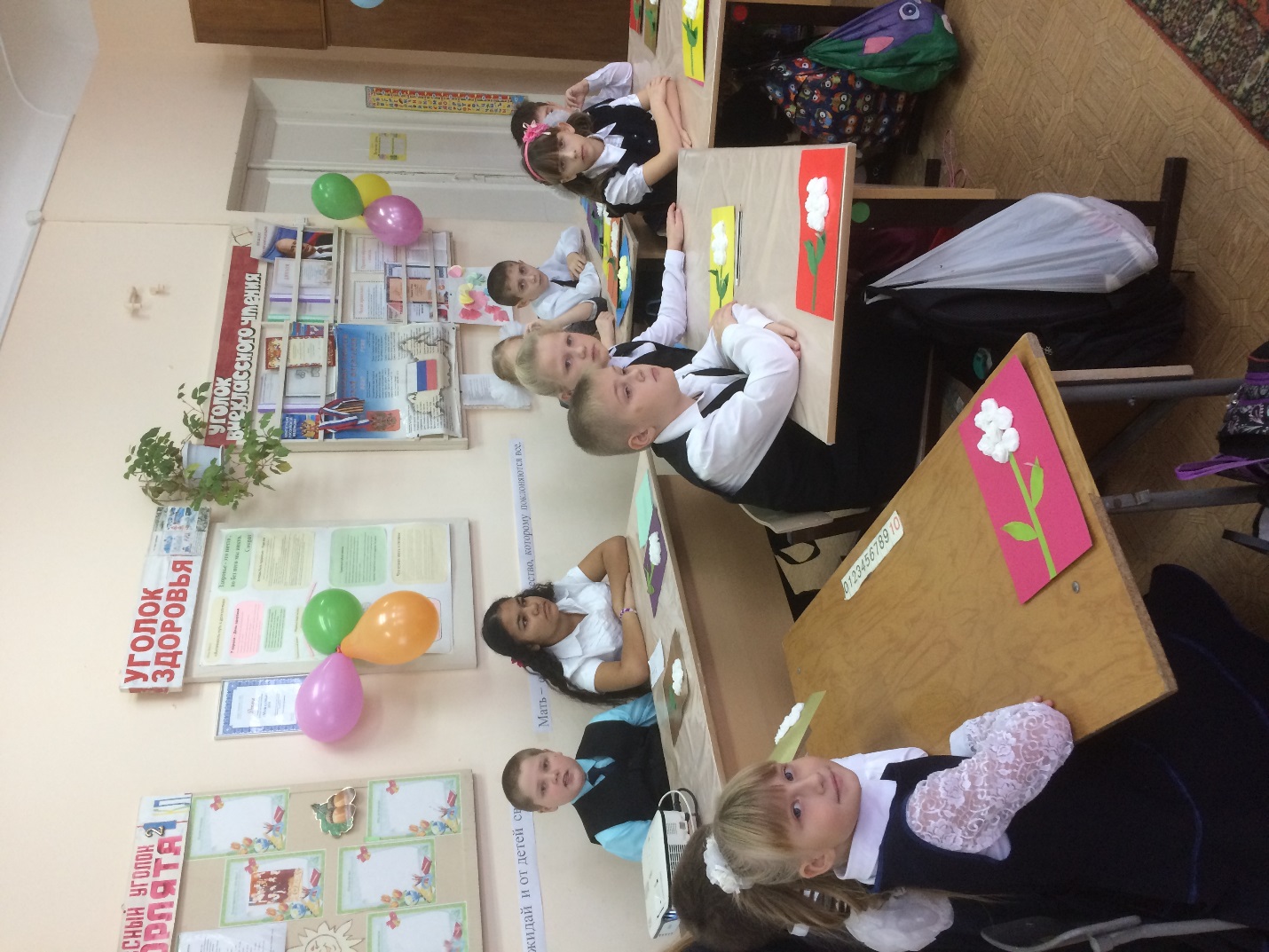 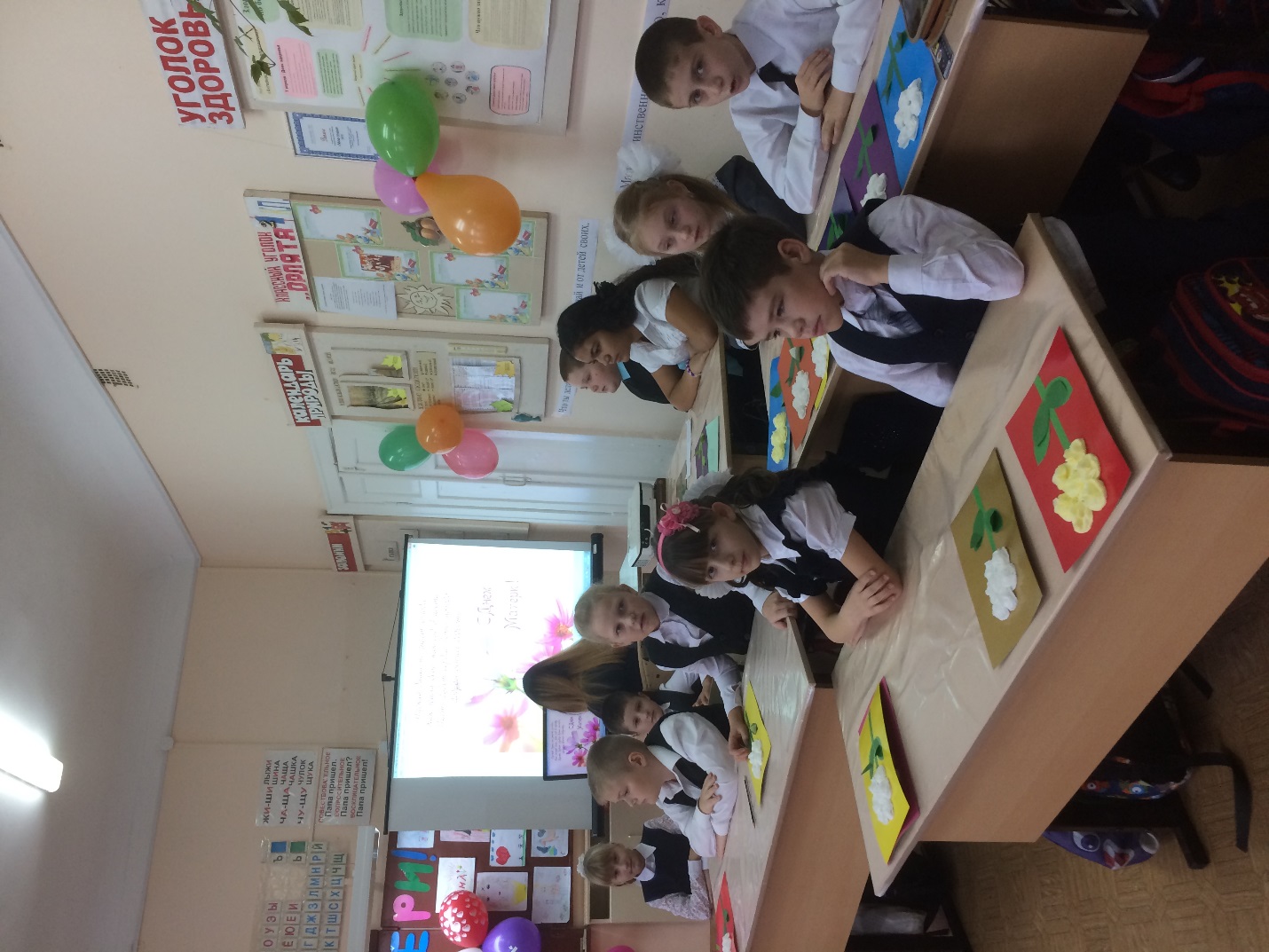 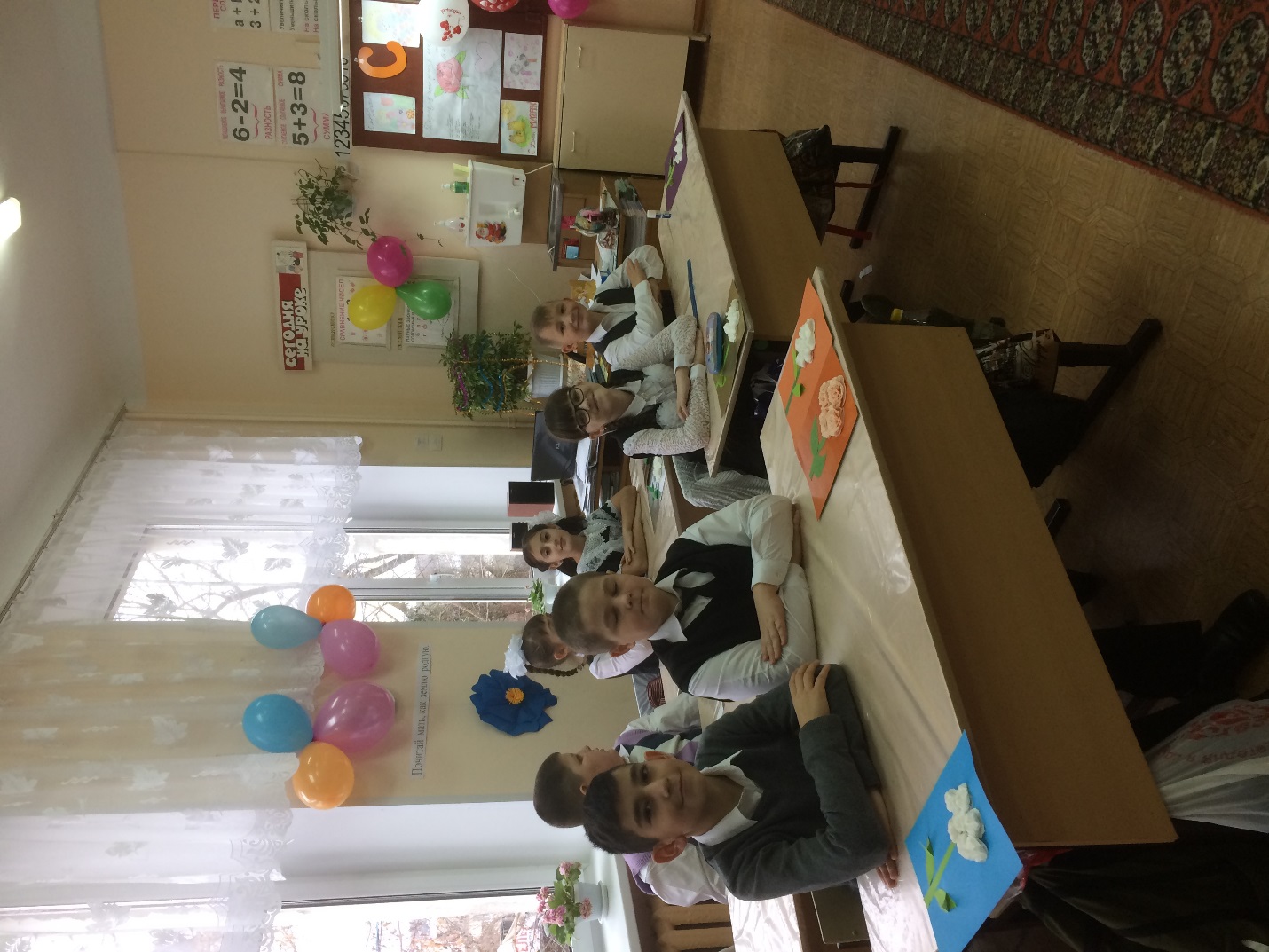 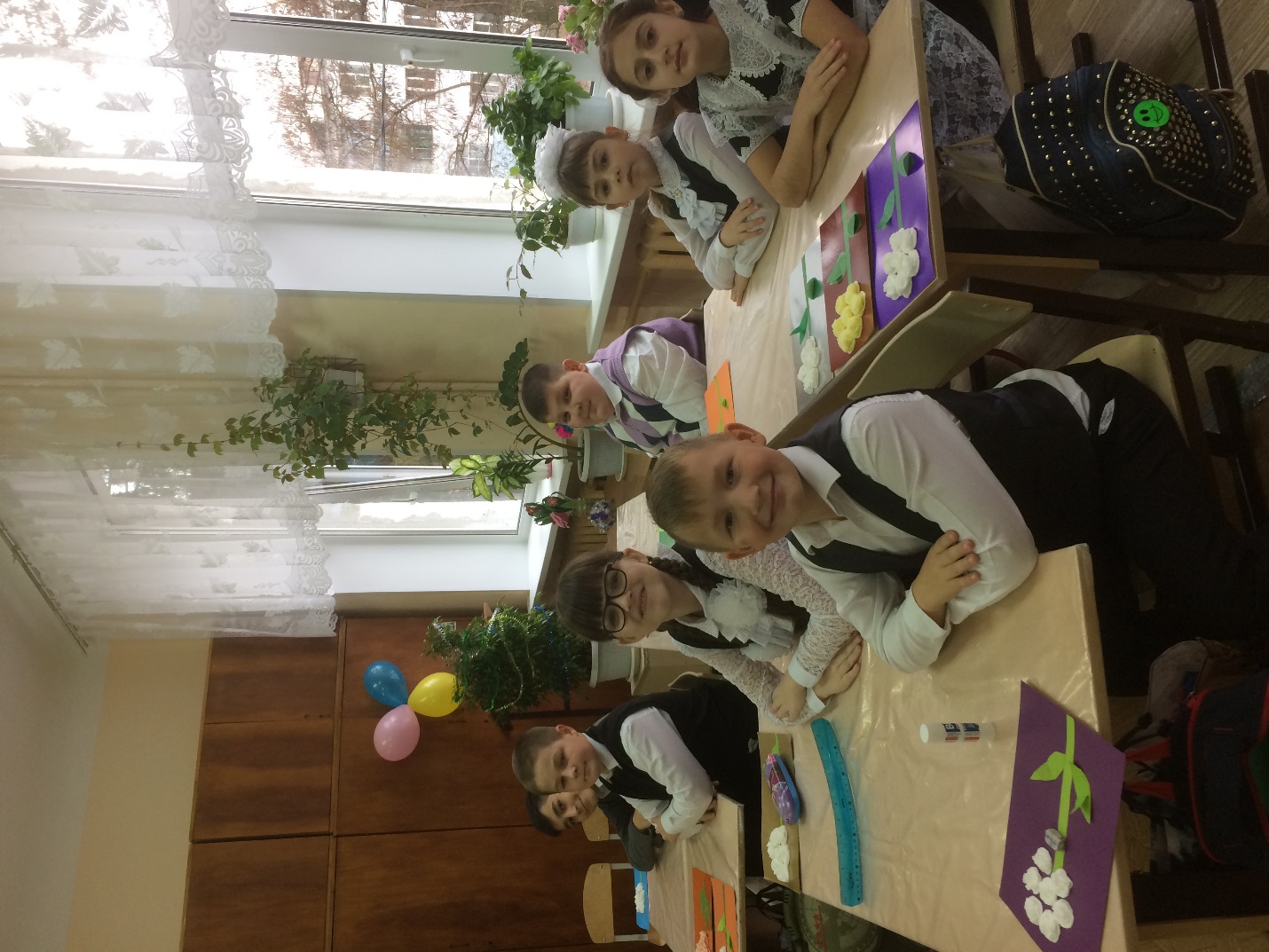 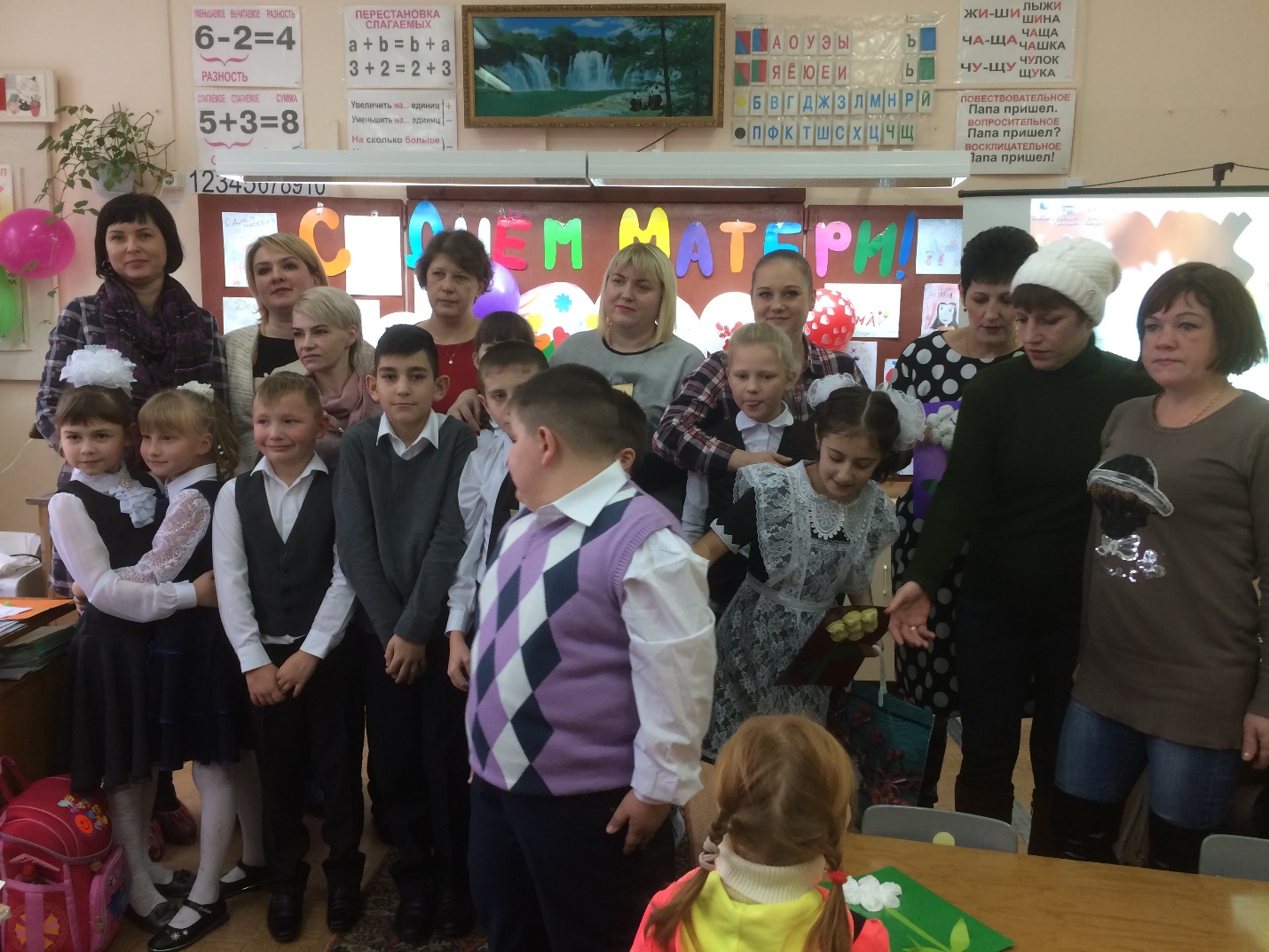 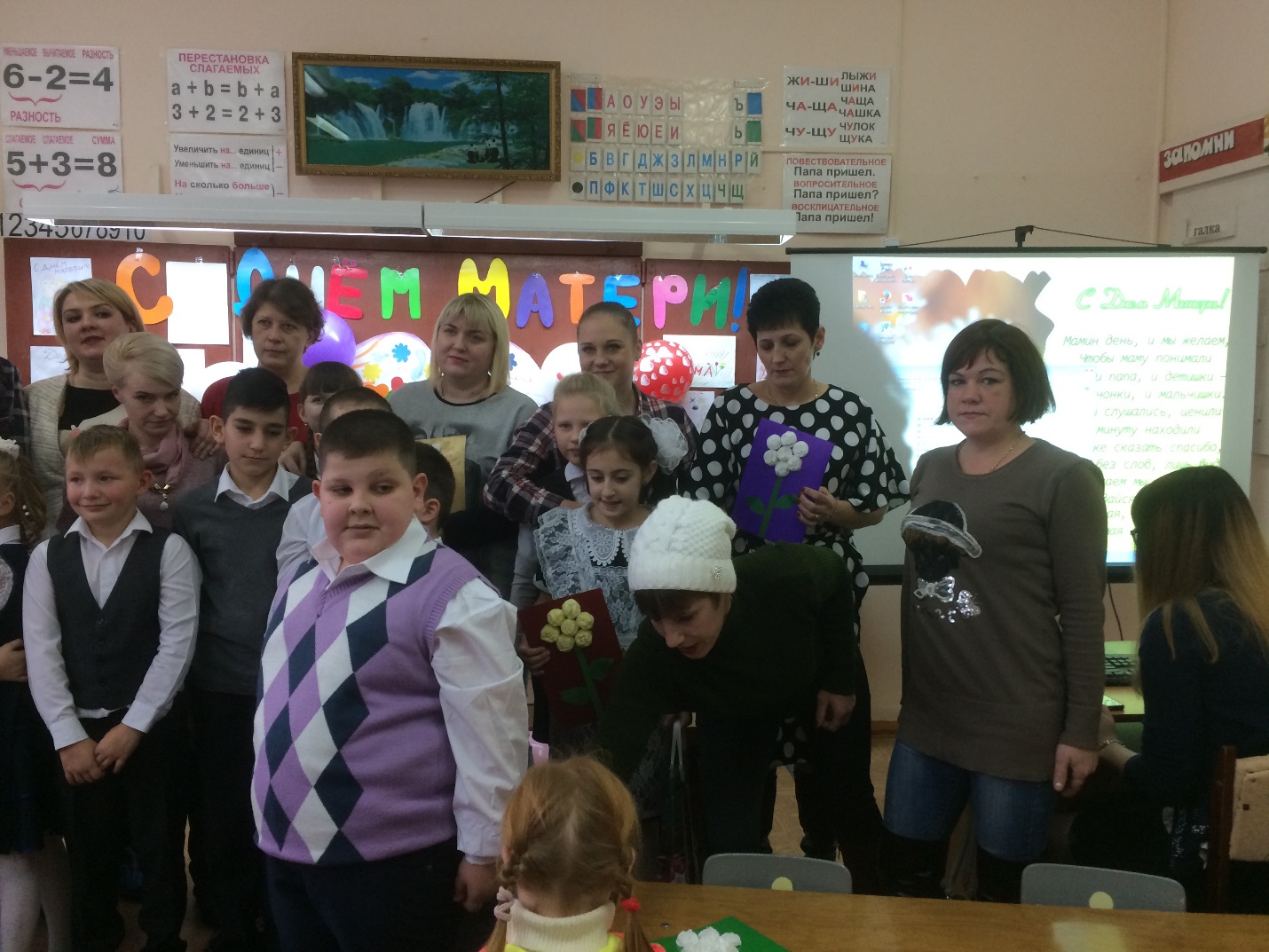 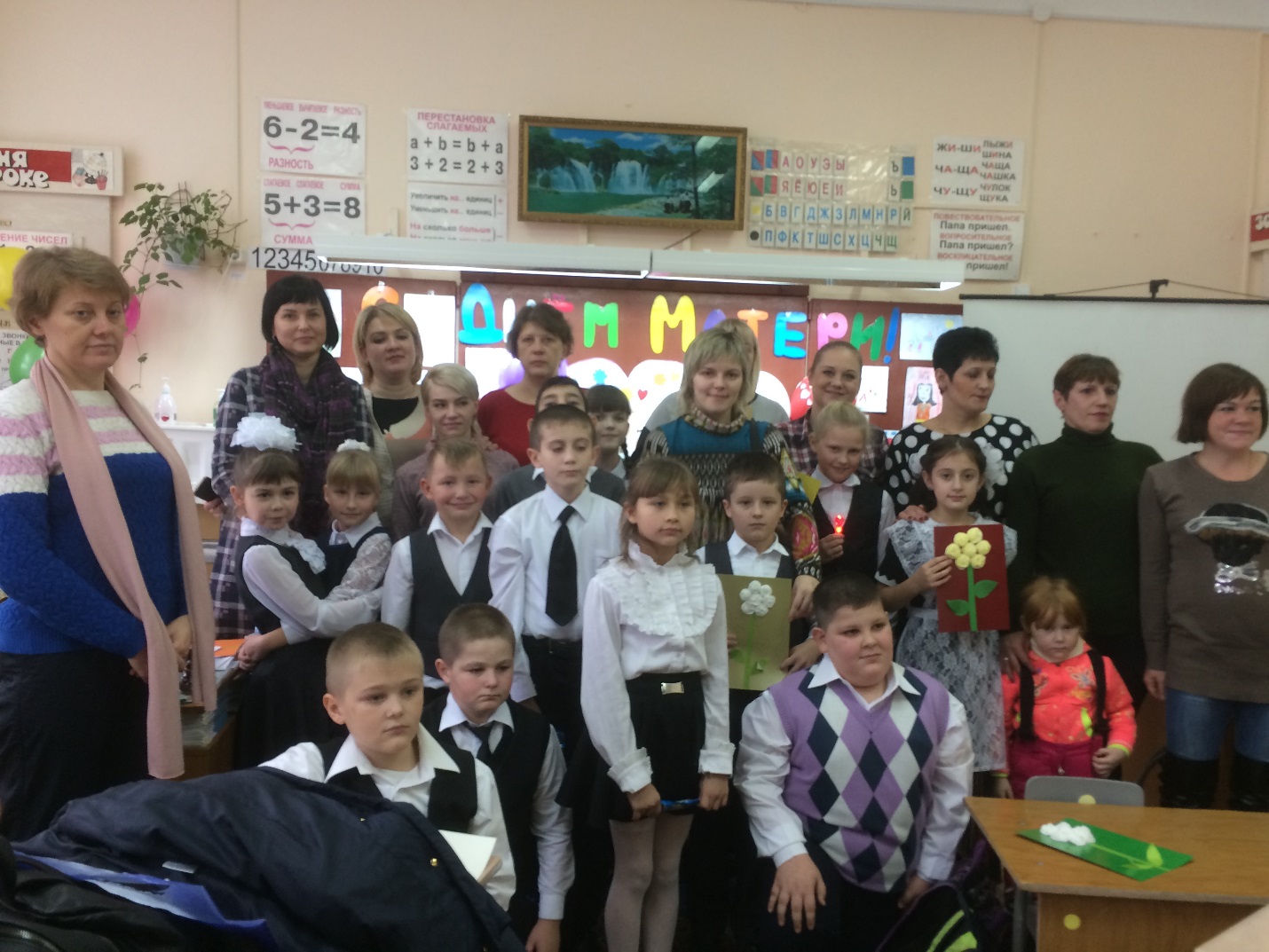 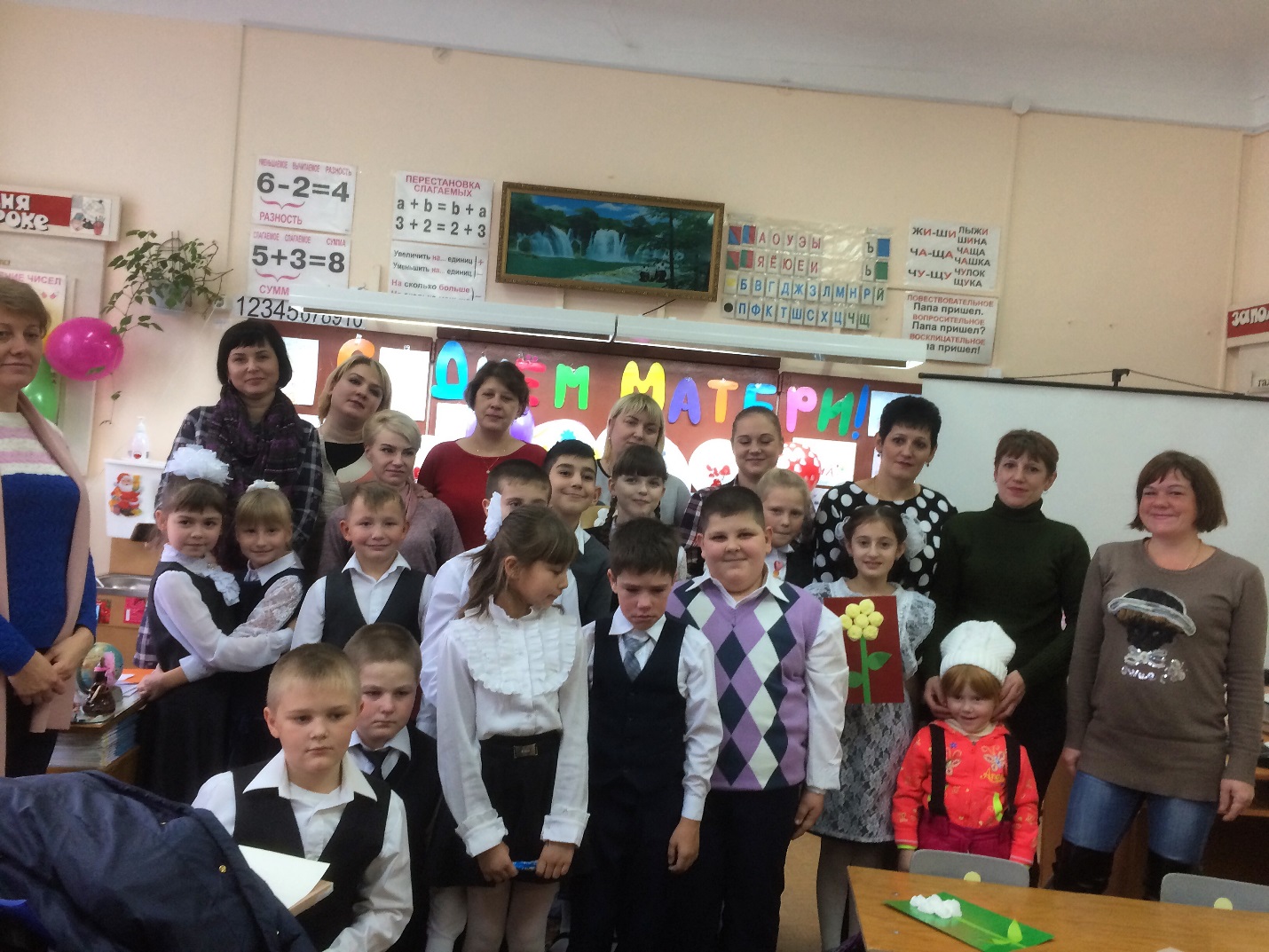 